              Krishna KantaHandiqui State Open University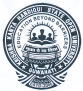 Requisition of S.L.M. Name of the Study Centre:Code No:											       Signature (Centre-in-Charge/ Co-Ordinator )Sl.NoProgramme & SemesterSubjectMediumNumber of SLM receivedSLM required